Srednja medicinska škola Slavonski Brod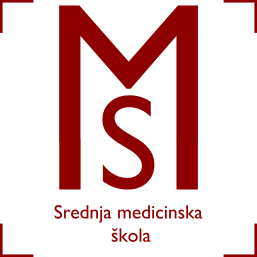 Vatroslava Jagića 3A35 000 Slavonski BrodZAKLJUČCIsa 61.sjednice Školskog odbora održane dana 06. 03. 2017.godine s početkom u 13.00 sati(9. sjednica u šk.g.2016/2017.)AD 1.) Zapisnik s prethodne sjednice usvojen jednoglasno, bez primjedbi.AD 2.) Ravnateljica upoznaje članove Školskog odbora sa Zapisnikom o nadzoru prosvjetne inspekcije obavljenom 17.11.2016. godine i 21.02.2017. godine. Nadzor je obavila viša prosvjetna inspektorica Jasna Galić-Minarik, po podnesku Tamare Miljević koji sadržava prigovor na rad ravnateljice.AD 3.) Vezano uz izradbu i obranu završnog rada u zanimanju primanja asistentica/asistent došlo je do promjene datuma, te je donesena odluka o izmjeni i dopuni Vremenika.AD 4.) Ravnateljica upoznaje Školski odbor da je dr.med. Nevenka Janđik primljena Odlukom ravnatelja do 15 dana i predlaže da se ugovor o djelu produži najduže do 60 dana. Također predlaže da se i ostalim redovnim djelatnicima, kao i vanjskim suradnicima ponovo produži ugovori o radu i ugovori o djelu produže najduže do 60 dana. Čekamo dugo suglasnost Ministarstva znanosti i obrazovanja za raspisivanje natječaja, pa produžavamo ugovore do najduže 60 dana, jer nastavni proces se mora održavati.Članovi Školskog odbora suglasni su s prijedlogom ravnateljice.AD 5.) Tajnica upoznaje prisutne da zbog promjena Zakona o javnoj nabavi moramo uskladiti Pravilnik o provedbi postupaka nabave bagatelne vrijednosti od 26.3.2015.godine. Brodsko-posavska županija nam je poslala svoj  Pravilnik o provedbi postupaka jednostavne nabave, usklađen sa Zakonom, pa smo i mi napravili prema njihovom. Škole ne mogu provoditi samostalno javnu nabavu, bez dogovora s Osnivačem. Ti  pravilnici uglavnom prate realizaciju raznih projekata. Usvajanjem ovog Pravilnika prestaje važiti Pravilnik od 26.3.2015.godine.AD 6.) Tajnica upoznaje članove Školskog odbora o Izmjenama i dopunama Statuta Srednje medicinske škole, koje se odnose na promjenu u izricanju pedagoških mjera (NN 3/17.) i o licenci za ravnatelje. Jednoglasno je usvojen Prijedlog Odluke o izmjenama i dopunama Statuta Srednje medicinske škole, koji se dostavlja Županijskoj skupštini na usvajanje.AD 7.) Tajnica upoznaje članove školskog odbora o prijedlogu dopune djelatnosti Srednje medicinske škole uvođenjem novog programa obrazovanja:Obrazovanje odraslih-stjecanje srednje stručne spreme, prekvalifikacija, usavršavanje i    osposobljavanje za zanimanja: -     fizioterapeutski tehničar/fizioterapeutska tehničarkanjegovatelj/njegovateljicaJednoglasno je donesena Odluka o prijedlogu dopune djelatnosti u Srednjoj medicinskoj školi koja se dostavlja Osnivaču Brodsko-posavskoj županiji radi ishođenja rješenja o sukladnosti osnivačkog akta sa Zakonom, temeljem članka 91. stavak 4. Zakona o odgoju i obrazovanju u osnovnoj i srednjoj školi(NN 87/08., 86/09., 105/10., 90/11., 16/12., 94/13., 152/14. 7/17.).